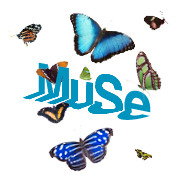 Gli Orti d’ItaliaNuovi allestimenti degli Orti del MUSEIl MUSE aderisce alla campagna europea di sensibilizzazione “Let it grow” (www.letitgrow.eu), un’iniziativa promossa dalle reti europee dei musei scientifici, giardini botanici e zoologici (EAZA, European Association of Zoos and Aquaria, BGCI, Botanic Gardens Conservation International ed Ecsite, European network of science centres and museums) con lo scopo di far conoscere e sostenere le specie autoctone e al contempo contenere quelle invasive. Gli obiettivi della campagna sono:far comprendere che cos’è la biodiversità e perché servono molte specie autoctone per mantenere un ecosistema funzionantecoinvolgere i cittadini per riservare uno spazio alle specie autoctone in aree private, come balconi, terrazze e giardini e in aree pubbliche, come parchi, aiuole e aree abbandonatemonitorare la presenza/diffusione delle specie autoctone e di quelle infestanti presenti localmente, per avere un quadro generale della biodiversità a livello europeo.A questo scopo il MUSE ha messo in atto una serie di azioni: la  creazione di un partenariato con vivai e garden center del Trentino per ospitare uno spazio di vendita dedicato alle specie autoctone all’interno del bookshop del museola vendita di materiale (semi di specie autoctone, casette nido, hotel degli insetti, mangiatoie) al bookshop del MUSE e nelle sue sedi territorialil’esposizione di specie autoctone a scopo ornamentale in città, presso i cortili di alcune scuole, nelle aree verdi del MUSE e nelle sue sedi territoriali. Ha inoltre realizzato degli incontri formativi con il pubblico e gli operatori del settore (conferenze, eventi, corsi per specialisti e appassionati) e coinvolto le scuole, mediante la Settimana tematica “Let it grow week” (28.02-04.03.2017) durante la quale sono stati proposti laboratori, giochi sensoriali, workshop, azioni di Citizen Science per sensibilizzare gli studenti e i docenti rendendoli protagonisti di questa campagna.Tra le varie azioni, a partire dal 21 maggio, negli Orti del MUSE si troveranno gli Orti d’Italia, un nuovo allestimento che metterà in luce la biodiversità agraria del territorio nazionale. Verrà quindi dato spazio alle tipicità orticole coltivate nelle diverse regioni d’Italia: dal ‘Peperone quadrato d'Asti’ tipico del Piemonte alla ‘Zucca beretta piacentina’ dell’Emilia Romagna, dagli ‘Agretti’ tipici del Lazio allo ‘Zucchino Serpente di Sicilia’ dell’isola omonima. Un percorso dedicato all’agro-biodiversità lungo tutto il territorio nazionale alla scoperta di insoliti ortaggi utilizzati nelle più tradizioni culinarie che si tramandano di generazione in generazione da nord a sud, da est a ovest.Gli Orti del MUSE resteranno visitabili per tutta l’estate e saranno teatro di numerose attività di approfondimento come le visite guidate, i laboratori dedicati alle buone pratiche nell’orto e gli incontri con degustazione.